Second International Scientific Conference   PHILOSOPHY NOWADAYS(CULTURAL, EDUCATIONAL, SCIENTIFIC POLICIES IN THE EUROPEAN COUNTRIES AND THE COUNTRIES IN THE BLACK SEA REGION)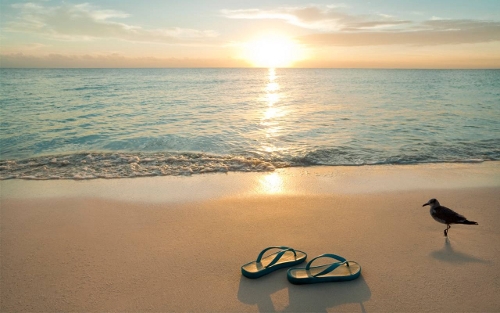 02.09.-06.09.2019VARNA"Quantum scimus, gutta est, ignoramus mare""What we know is a drop, what we don't know is a sea"SECOND INTERNATIONAL SCIENTIFIC CONFERENCEPhilosophy Nowadays: Cultural, educational, scientific policies in the European countries and the countries in the Black sea region 02 - 06 September, Varna, BulgariaFor 150th Anniversary of the BAS Under the Patronage of Ministry of education and scienceMinister Krassimir ValchevOrganized by:Institute for the Study of Societies and Knowledge – Bulgarian Academy of SciencesAzerbaijan National Academy - Institute of PhilosophyInstitute of Philosophy and Sociology, Polish Academy of Sciences Faculty of Philosophy, University of Bucharest, RomaniaInstitute of Political Science and International Relations “Ion I.C. Brătianu”, RomaniaDepartment of Philosophy, University of Liège, BelgiumInstitute of Philosophy, Slovak Academy of SciencesCESNA-B, Serbia Department of Philosophy, Uludag University, Turkey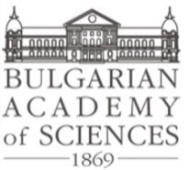 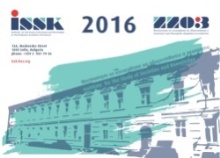 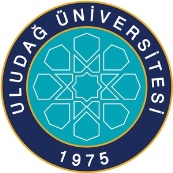 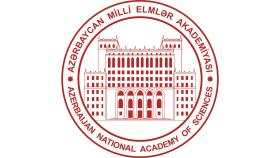 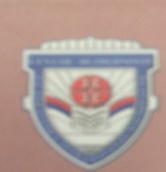 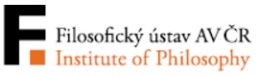 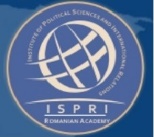 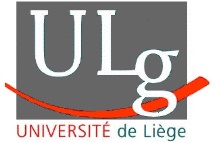 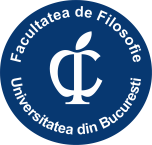 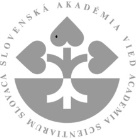 Bulgarian Academy of SciencesInstitute for the Study of Societies and KnowledgeSECOND INTERNATIONAL SCIENTIFIC CONFERENCE Philosophy Nowadays: Cultural, educational, scientific policies in the European countries and the countries in the Black sea regionPlace: Creative House of BAS in Varna, BulgariaOpening: 02 September 2019The conference will bring together participants from several countries to discuss from philosophical point of view a range of problems of cultural, educational, scientific policies in the European countries and the countries in the Black sea region. The program of the conference is organized in the following main panels:New trends and challenges in the European countries and the countries in the Black and Caspian Sea regions (International relations and Economics)New trends and challenges in the European countries and the countries in the Black and Caspian Sea regions (Religion and Politics)New trends and challenges in the European countries and the countries in the Black and Caspian Sea regions (Culture and Dialogue perspectives) Continental and analytic philosophy – recent problems and trendsNon-classical Logics and Science – Interpretations and ApplicationsNew trends in the educational politics of the Western European countries and BulgariaVarieties of FictionalismBeron Family – Bulgarian trace in the Science and CultureThe official language of the Conference is English.We are glad you are part of this event!                                                                                                   Best regards,                                                                                                   Organizing committeeCONFERENCE PROGRAMMESEPTEMBER 02MONDAY09.30-10.00               OPENING CEREMONY                                   Welcoming speeches:                                   Prof. Aneliya Klissarova - Chairman of the Committee on Education and Science at 44 National AssemblyChief of the Mufti office – BulgariaDirector of ISSK-BAS10.00-12.00               SESSION 1                                   Hall 1                                   Section 1                                 New trends and challenges in the European countries and the countries in the Black and Caspian Sea regions  (International relations and Economics)                                   Chair: Assist. Prof. Mariana Todorova                                   Technical secretary: Diana Petrova1. Prof. Bogdana Todorova (Bulgaria) – plenary report The challenges before Philosophy and security in the Black Sea region in 21st century2. Prof. Ilham Mamedzade (Azerbaijan)On the Philosophy of tolerance3. Prof. Dr. Vakhtang Maisaia (Georgia)Black Sea Security and Asymmetric Military Threats 21st Century: New Trends and New Challenges4. Assoc. Prof. Henrieta Șerban (Romania)The Black Sea:  The Ecologist Trend, Policy and Politics5. Assist. Prof. Mariana Todorova (Bulgaria) Some new trends in Future studies12.00-14.00                LUNCH14.00-16.00                    Hall 1                                       Section 2                                       Chair: Prof. Ilham Mamedzade                                       Technical secretary: Diana PetrovaAnny Dimitrova, PhD - (Bulgaria) – plenary reportChallenges and prospects for cooperation between the BSEC countries and the European Union2. Nexhat Kryeziu - (Kosovo)Impact of fiscal deficit on GDP growth- Case of Eurozone3. Assoc. Prof. Dragan Kolev (BiH) & Branco Jotev, PhD (Serbia)The European Balkan and the Vacum of the Geopolitical power: a new great game4. Assoc. Prof. Albena Nakova - (Bulgaria)                                                                     Cultural Difference as Legitimating Social Distances towards Migrants/Refugees5. Assoc. Prof. Gyulnara Gadzhimuradova (Russia)Problems of national security and countering religious extremism and terrorist threat in the Caspian region in the light of geopolitical realities16.00-16.30               COFFEE-BREAK  16.30-18.30               SESSION 2New trends and challenges in the European countries and the countries in the Black and Caspian Sea regions (Religion and Politics)                                    Chair: Prof. Bogdana Todorova                                    Technical secretary: Diana Petrova1. Academician Slobodan Nešković (Serbia) – plenary reportPolitical processes and religious features in the Montenegrin-Caspian Region with the review on the Croatian communities2. Prof. Morteza Nouraei & Mahshid Abdllahi, MA (Iran)Oriental Studies: Cultural bridge between the Balkans and Iran(a case study - Bulgaria)3. Bunyamin Seyidov, PhD - (Azerbaijan)Azerbaijan as a leader country of Southern Caucasus 4. Sylvia Pencheva, PhD student (Bulgaria)Interreligious dialogue - a challenge or a new opportunity?                                5. Prof. Zohra Aliyeva (Azerbaijan)Khalwatiyya as a Universal Phenomenon of Intercultural and Inter-civilization DialogueFilm:  Xelvetde qalmış müdrik (The “Wise man”, Sufi order “Khalwatiyya”)SEPTEMBER 03TUESDAY10.00-12.00               SESSION 3                                   Hall 1                                   Section 1Non-classical Logics and Science – Interpretations and Applications                                       Chair: Assoc. Prof. Doroteya Angelova                                       Technical secretary: Radina Bogomirova1. Assoc. Prof. Tomasz Jarmużek & Prof. Jacek Malinowski (Poland)Barbershop paradox and connexive logics2. Assoc. Prof. Doroteya Angelova (Bulgaria)The Role of Relevant Logic and Fuzzy Relevant Logic to the Problem of Vagueness.3. Assoc. Prof. Kristiyan Enchev (Bulgaria)Non-classical attempts to conceive the imagination as temporal trans-form4. Assoc. Prof. Vyacheslav Zadorin, (Russia) The formal system with the postulate of material implication and its interpretation on some physical theories5. Prof. Andrew Schumann (Poland)Towards the Original Source of European Legal Culture: from Legal Proceedings in Sumerian and Akkadian to E-Justice 12.00-14.00               LUNCH                                       14.00-16.00                    SESSION 4                                        Hall 1                                       Section 1New trends and challenges in the European countries and the countries in the Black and Caspian Sea regions                                  (Culture and Dialogue perspectives)                                         Chair: Assoc. Prof. Henrieta Șerban                                   Technical secretary: Radina Bogomirova1.  Prof. Abdulkadir ÇüÇen, (Turkey) & Mayra Shurshitbay, PhD (Kazahstan)The formation of the ideal of ethical education among Turkic peoples (Turkish and Kazakh people) in the context of the dialogue of cultures2.  Dr. Sevinj Hasanova (Azerbaijan)The ethical bases of intercultural interaction3. Assist. Prof. Dr. Svetlana Alexandrova (Bulgaria)Methods and Indicators for Measuring Cultural Consumption and Cultural Participation4. Assist. Prof. Iva Manova (Bulgaria)The Messages of the “Green Pope”: Pope Francis’ Encyclical “Laudato si’”and the Ecological Shift in the Catholic Social Teaching 5. Assoc. Prof. Gabriela Tănăsescu (Romania)Semi-presidentialism and presidentialization: Romania and Bulgaria17.00-17.30                COFFEE-BREAK17.30-19.00                  SESSION 5                                      Section 1Continental and analytic philosophy – recent problems and trends                                      Chair: Assist. Prof. Iva Manova                                      Technical secretary: Radina Bogomirova1. Assoc. Prof. Lorena Stuparo (Romania) Individual identity and multiculturalism2. Dr. Ana Maria Negoiță (Romania)The Concept of Contemporary Art. Illustration and Concept – What are the Differences                                                                                 3. Prof. Constantin Stoenescu (Romania)Before the division between Analytic and Continental. Comte, Mill, Brentano and the positivist turning point of philosophy4. Prof. Mihaela Pop (Romania)Artistic modernity and mythological thought in the Romanian art of the comuniste period5. Prof. Alexandru Boboc (Romania)Scientific Rationality and Other Types of Rationality SEPTEMBER 04 WEDNESDAY09.30 – 19.00                 CULTURAL TRIP                                          SEPTEMBER 0510.00-12.00                SESSION 6                                    Hall 1                                    Section 1                       Varieties of Fictionalism                                     Chair: Assoc. Prof. Marina Bakalova                                     Technical secretary: Lubka Ilieva1. Assoc. Prof. Rosen Lutskanov (Bulgaria)Promise-theoretical modelling of learning processes                                   2. Assoc. Prof. Martin Vacek (Slovak)Modality, Fiction, and Indispensability3. Lina Georgieva, PhD student (Bulgaria) Process psychology: new approach to some traditional problems4. Assoc. Prof. Petia Todorova (Bulgaria)Fictionality and fiction                                   5. Dr.  Zsófia   Zvolenszky (Hungary)Limits on authors' authority over fictional objects6. Assoc. Prof. Marina Bakalova (Bulgaria)Musical Expression and Implicit Knowledge                          12.00-14.00                   LUNCH14.00 – 16.00                SESSION 7                                      Section 1 New trends in the educational politics of the Western European countries and Bulgaria                                     Chair: Prof. François Beets                                      Technical secretary: Lubka Ilieva1. Prof. François Beets (Belgium)Music and Philosophical education2. Prof. Vesselin Petrov (Bulgaria)Ideas of process philosophical theory of human learning that can be useful for machine learning3. Oana Şerban, PhD (Romania)Healing the Black Sea`s Patrimony: Hospitals, Health and Heritage16.00-16.30        COFFEE BREAK18.00                   A boat trip                                    SEPTEMBER 0610.00 – 12.00              SESSION 8                                    Hall 1                                    Section 1“Beron Family” – Bulgarian trace in the Science and Culture                                      Chair: Prof. Martin Tabakov                                      Technical secretary: Radina Bogomirova1. Prof. Nina Dimitrova (Bulgaria)The Importance of Petar Beron’s “Slavische Philosophie” for the National Messianism of Boris Yotsov2. Radina Bogomirova (Bulgaria)Dr. Vasil Beron and his contribution to archeology in Bulgaria3. Prof. Martin Tabakov (Bulgaria)The Contribution of Vasil Beron to the Cultural Development of Bulgaria and the Country’s Integration into European Culture4. Dr. Teodora Velkova (Bulgaria)Peter Beron's natural scientific views through the theories of evolution, intelligent design, and creationism5. Lyubomir Sirkov, PhD student (Bulgaria)The Entrepreneurial Activity of dr. Petar Beron in Wallachia (1832-1871)         12.00-14.00 LUNCH14.00-16.00 SESSION 8Hall 1                                  Section 2Prof. Viorel Cernica (Romania)                 On two kinds of temporal reduction (An essay in pre-judicative hermeneutics)Aleksandra Jovanovic, PhD (Serbia)Ficgting against one of the most sriminal works, the pirates in the achievement of security and prevention of the planning determination of the sovereignty of the stateIlija Zivotic, Msc &Ratomir Antonovic, MA (Serbia)Geosafety challenges and economic cooperation of the countries of the Danube- Black sea region Diana Petrova  (Bulgaria)Religious education in the context of Bulgarian education:  formation of human behavior in children with special educational needs CLOSING CEREMONY          Some of the paper proposals will be published in the Second Issues of the Balkan Journal of Philosophy / 2020 (a peer-reviewed international periodical journal) (http://www.issk-bas.org/BJP/index.htm ; http://www.pdcnet.org/bjp) and in the Journal of ISSK-BAS “Philosophical Alternatives”. All participants should pay City tax – 5 Euro (10 leva) for the whole stay on the registration desk.On September 04, a visit to the ancient Bulgarian capitals (Pliska and Preslav) and Tombul mosque (Shumen) is planned (the whole day). Those participants who wish to attend this cultural trip have to pay 10 Euro upon their arrival, on the registration desk. On September 05, a boat trip in Black sea with a glass of wine and panoramic views of Varna is planned (18-20 h). Those participants who wish to attend this trip have to pay 36 leva /18 Euro upon their arrival, on the registration desk.We are looking forward to see you all in Varna,Organizing committee.                         THANK YOU FOR YOUR PARTICIPATION!ORGANIZING COMMITTEE: Prof. Bogdana Todorova (ISSK – BAS) – Chairman of the organizing committee MEMBERS OF THE ORGANIZING COMMITTEE:Prof. Vesselin Petrov – ISSK - BASAssoc. Prof. Doroteya Angelova - ISSK-BASCorresponding member, Prof. Anguel Stefanov - ISSK-BASProf. Martin Tabakov – ISSK-BASAssoc. Prof. Marina Bakalova – ISSK-BASProf. Alexandru Boboc – Romanian Academy Prof. Mihaela Pop – University of Bucharest, RomaniaAcademician Slobodan Nešković –CESNA-B, SerbiaAssoc. Prof. Henrieta Șerban - Institute of Political Science and International Relations  ”Ion I. C. Brătianu”, RomaniaProf. Ilham Mamedzade – Institute of Philosophy, AzerbaijanBunyamin Seyidov - ANASProf. Jacek Malinowski - Institute of Philosophy and SociologyPolish Academy of ScienceProf. Abdulkadir ÇüÇen – University Uludag, TurkeyProf. François Beets – Department of Philosophy, University of Liège, Belgium Assoc. Prof. Martin Vacek – Institute of Philosophy, Slovak Academy of SciencesDiana Petrova, PhD studentLubka IlyevaAnny Dimitrova, PhD studentAssist. Prof. Dr. Svetlana AlexandrovaRadina Bogomirova